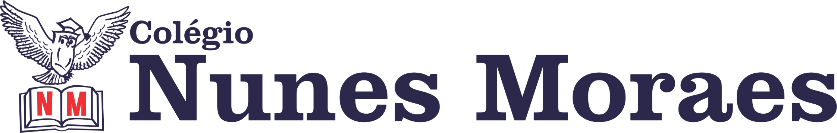  Vamos aproveitar mais uma tarde de estudo remoto juntos. 	IMPORTANTE: Nesta semana estamos indicando   tarefas online. Você deve fazê-las sem pesquisar, pois seu professor quer saber o que você aprendeu,  para reforçar o que não ficou bem assimilado. O prazo para conclusão é de um dia.  Fique atento(a).   Dúvidas? Fale com a coordenação.►1ª AULA: 13h -13:55’ - FÍSICA    –   PROFESSOR  DENILSON SOUSA  CAPÍTULO 7 – LEIS DE NEWTON  - Plano inclinado – Força de atrito 1° passo: Organize-se com seu material, livro de Física, caderno, caneta, lápis e borracha  2° passo: Acompanhe a vídeo-aula com o professor Denilson Sousa exercitando o capítulo 07. Assista a aula no seguinte link:https://youtu.be/hhheoVdtpOQ (34 min.)3° passo: Faça a transcrição dos quatro passos para resolução de um sistema de corpos. (o professor Denilson ensina esses 4 passos na vídeo-aula)Envie foto da transcrição   para NUNES MORAES Sede 1. Escreva a matéria, seu nome e seu número em cada página.►2ª AULA: 13:55’-14:50’ - INGLÊS    – PROFESSORA MONNALYSA FONTINELE               CAPÍTULO 8 – SOCIAL MEDIA / FREQUENCY ADVERBS Páginas 2 a 9.1-Assista à aula do link abaixo até 9 minutos e 40 segundos.https://www.youtube.com/watch?v=iZ6YQphYUAA&list=PL0MlWarTr_1bmCyoOn3DdFgGs_72RitP7&index=13&t=0s&app=desktop2- Assista à explicação da atividade no link a seguir.https://www.youtube.com/watch?v=GnFYDtH6BEE3 – Resolva as páginas 2, 3, 4, 5, 6, 7, 8 e 9. 4 – Acompanhe a correção no grupo do WhatsApp.5 – Envie foto da atividade corrigida  para NUNES MORAES Sede 1. Escreva a matéria, seu nome e seu número em cada página.Atividade  de Casa: TAREFA ONLINE – Capítulo 6( Antes de começar, faça uma breve revisão da teoria. Depois realize a tarefa  sem pesquisar, mas resolva as questões antes de marcar. Aja como se estivesse fazendo uma prova.)  Concluir até 28/05/2020.►3ª AULA: 14:50’-15:45’  -INT. TEXTUAL  -  PROFESSORA  TATYELLEN PAIVA     CAPÍTULO 9 – O  INTERLOCUTOR ►INTERVALO: 15:45’-16:10’   ►4ª AULA:   16:10’-17:05’ -  BIOLOGIA 1 -    PROFESSOR  GONZAGA MARTINS   CAPÍTULO 6 -  FOTOSSÍNTESE E QUIMIOSSÍNTESE Passo 1 - Assista à videoaula neste link: https://youtu.be/yDBiviN8i00Passo 2 - Realize a leitura da teoria proposta ao longo do capítulo (páginas 14 e 20).Passo 3 – Faça os exercícios 1 a 5 da seção "Atividades para sala" (páginas 21 e 22).Envie foto da atividade   para NUNES MORAES Sede 1. Escreva a matéria, seu nome e seu número em cada página.Atividade  de Casa: TAREFA ONLINE – Capítulo 5( Antes de começar, faça uma breve revisão da teoria. Depois realize a tarefa  sem pesquisar, mas resolva as questões antes de marcar. Aja como se estivesse fazendo uma prova.)  Concluir até 28/05/2020.►5ª AULA:   17:05’ – 18:00’   -   FÍSICA    –   PROFESSOR  DENILSON SOUSA  CAPÍTULO 7 – LEIS DE NEWTON  - Plano inclinado – Força de atrito 1° passo: Organize-se com seu material, livro de Física, caderno, caneta, lápis e borracha  2° passo: Acompanhe a videoaula com o professor Denilson Sousa exercitando o capítulo 07 (parte II). Assista a aula no seguinte link:https://youtu.be/6HPF2HKVgos	  (21 min.)3° passo: Baseado no que você leu no livro e assistiu na videoaula, resolva a questão proposta no grupo da sala no WhatsApp. Envie foto da atividade   para NUNES MORAES Sede 1. Escreva a matéria, seu nome e seu número em cada página.ETAPADESENVOLVIMENTO MATERIAL PÁGINA DA APOSTILA SAS/ QUESTÕES1Acesse o link disponibilizado no grupo para a aula na plataforma Google Meet. Caso não consiga acessar, comunique-se com a coordenação, assista à videoaula  e realize os passos seguintes. https://sastv.portalsas.com.br/#/channels/1/videos/2245Celular ou computador com acesso à internet.--2Resolva os exercícios.Envie foto da atividade   para NUNES MORAES Sede 1. Escreva a matéria, seu nome e seu número em cada página.Livro SAS 0312 e 13(questões 1 a 4)3Atente-se à correção da atividade.Livro SAS 0312 e 13(questões 1 a 4)